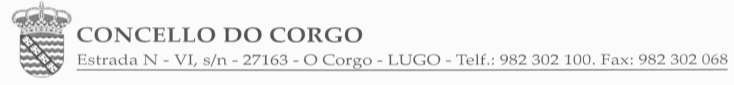 O Concello do Corgo lévate os XOVES ás seguintes praias:PARA INSCRIBIRSE CHAMAR AO 618723269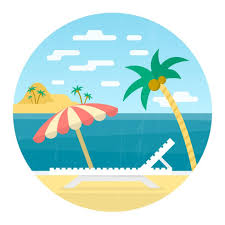 HORA DE SAÍDA HABITUAL: ÁS 9:00 H DA CÁMARA AGRARIA.INSCRICIÓNS: DENDE OS LUNS SEGUINTES A CADA VIAXE E ATA O DÍA ANTERIOR A REALIZARSE A VIAXE, A PARTIRES DAS 10:00 H DA MAÑÁ E ATA AS 13:OO HORAS. CHAMANDO ÚNICAMENTE AO TELÉFONO 618723269.NOTAS:DATASDESTINO.29 DE XUÑO.PRAIA DAS AMÉRICAS. (SAÍDA ÁS 8:00)8 € OS EMPADRONADOS DO CORGO12 € NON EMPADRONADOS NO CORGO.6 DE XULLO.SANXENXO (SAÍDA ÁS 8:00H)8 € OS EMPADRONADOS DO CORGO12 € NON EMPADRONADOS NO CORGO.13 DE XULLOFOZ20 DE XULLOARES (FERROL)27 DE XULLOTAPIA DE CASARIEGO (ASTURIAS)3 DE AGOSTOBENQUERENCIA10 DE AGOSTO.COVAS (VIVEIRO)17 DE AGOSTO.CEDEIRA 24 DE AGOSTO.SAN CIPRIÁN.31 DE AGOSTO.A CORUÑA (RIAZOR)